Buzánszky KupaNépfőiskola2017.05.03-04.II. kcs. fiúEredmények:Szentkirály - Lakitelek 1-5Gól: Pusztai MártonSzentkirály - Bugac 1-3Gól: Ivicz Szabolcs Szentkirály- Nyárlőrinc 0-0Gól: Szentkirály - Jakabszállás 3-1 Gól: Pusztai Márton 2, Gulyás BíborkaVégeredmény:Bugac Lakitelek SzentkirályNyárlőrinc Jakabszállás Csapattagok: Tóth Roxán (a torna legjobb kapusa), Pusztai Márton, Gulyás Bíborka, Ivicz Szabolcs, Bimbó Petra, Szabó Bendegúz, Varga Zsuzsa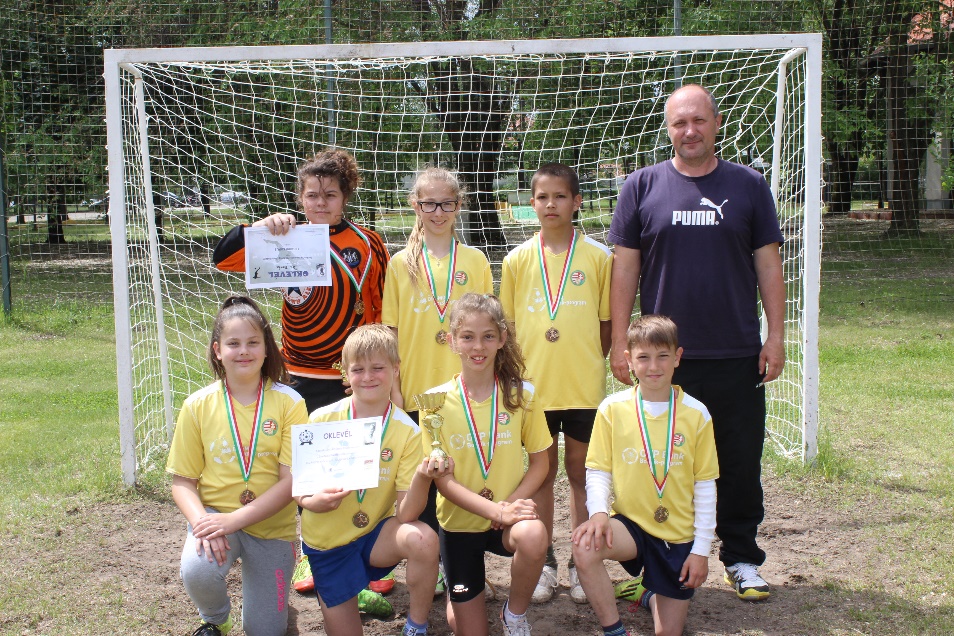 